PROGRAMACIÓNNAVIDAD2017-2018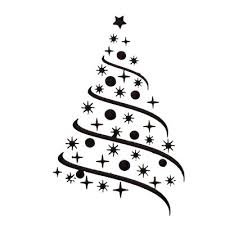 Días cortos y sombríosescarchas, nieves, rocíola Navidad ha venido.Benito Chico Martín DICIEMBRE 20171 AL 16 DICIEMBRE: DECORACIÓN NAVIDEÑA POR RESIDENTES Y PERSONAL DEL CENTRO.1 AL 5 DICIEMBRE: REALIZACIÓN ADORNOS DE NAVIDAD6 DICIEMBRE: CORO VILLANCICOS POR PARTE DE RESIDENTES.7 DICIEMBRE: COLOQUIO DIA DE LA CONSTITUCIÓN. BINGO ESPECIAL DIA DE LA CONSTITUCIÓN.12 DICIEMBRE:TALLER FAMILIAR. DECORACIÓN BOLSITAS DE NAVIDAD.13 DICIEMBRE: KARAOKE NAVIDEÑO CON LAS VOCES DE RESIDENTES, FAMILIARES Y TRABAJADORES DEL CENTRO.14 DICIEMBRE: BINGO ESPECIAL NAVIDAD.15 DICIEMBRE: TALLER DE COCINA. ESTRELLA DE BELÉN.16 DIECIEMBRE: GRAN CONCIERTO DE ACORDEÓN Y BAILE A PARTIR DE LAS 17:00 HORAS.17 DICIEMBRE: TARDE CINE EN FAMILIA "DONDE VAS ALFONSO XII". PELICULA Y PALOMITAS QUE MEJOR MANERA DE PASAR LA TARDE.18 - 19 DICIEMBRE: ELABORACIÓN MUÑECO DE NIEVE Y COFRE DE LOS RECUERDOS.20 DICIEMBRE: TALLER FAMILIAR TARJETAS NAVIDEÑAS.21 DICIEMBRE: ESPECTACULAR ACTUACIÓN MOISES DE LA ALHAMBRA A PARTIR DE LAS 17:00 HORAS. VEN A BAILAR CON NOSOTROS.22 DICIEMBRE: CONOCEREMOS LOS GANADORES DE LA PORRA Y ENTREGAREMOS EL PREMIO. SEGUIDAMENTE CHOCOLATADA FAMILIAR.23-24 DICIEMBRE: REALIZACIÓN REVISTA RESIDENCIA Y PHOTOCALL NAVIDEÑO.24 DICIEMBRE: CENA ESPECIAL NOCHEBUENA.25 DICIEMBRE:COMIDA ESPECIAL NAVIDAD. FOTOCALL NAVIDEÑO. FOTOS A MOGOLLÓN.26 DICIEMBRE: TALLER PINTURA Y RETRATOS DE NAVIDAD.27 DICIEMBRE: CUENTOS Y POESIAS DE NAVIDAD EN FAMILIA. ACTUACIÓN CORO POR PARTE DE LOS RESIDENTES.28 DICIEMBRE: BINGO ESPECIAL SANTOS INOCENTES.29 DICIEMBRE: TALLER DE COCINA. DULCES NAVIDEÑOS.30 DICIEMBRE: REALIZACIÓN ÁRBOL Y UVAS DE LOS DESEOS.31 DICIEMBRE: PRE-UVAS Y BRINDIS CON APERITIVO.ELABORACIÓN CARTA REYES MAGOS GRUPAL.CENA ESPECIAL NOCHEVIEJA.ENERO 20181 ENERO: COMIDA ESPECIAL AÑO NUEVO.REALIAZACIÓN REGALOS DE NAVIDAD.2 ENERO: TALLER DE BELLEZA. A PONERSE GUAPOS TODOS. MERCADO NAVIDEÑO.3 ENERO: TARDE DE CINE EN FAMILIA "MUJERCITAS". TARDE DE PELICULA Y PALOMITAS.4 ENERO: BINGO ESPECIAL AÑO NUEVO.5 ENERO: MERIENDA ESPECIAL ROSCÓN DE REYES.VISITA NUESTROS SSMM REYES MAGOS DE ORIENTE Y REPARTO DE REGALOS. POSTERIORMENTE GRAN CHOCOLATADA FAMILIAR.6 ENERO: BINGO ESPECIAL REYES MAGOS.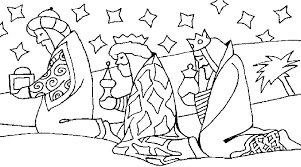 DESDE LA RESIDENCIA CONDES DEL CARPIO OS DESEAMOS UNA MUY FELIZ NAVIDAD Y UN PRÓSPERO AÑO NUEVO 2018.